                 План работызаместителя директора по УВРМКОУ «Аверьяновская СОШ»Кизлярского района РДВагабова С.О.2021-2022 уч.г.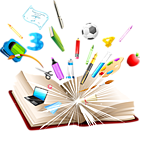     Раздел 11.Цели , задачи и ожидаемые результаты на учебный год.2.Организационные мероприятия .3.План работы по четвертям.    4.Работа с одаренными детьми .5.График административных контрольных работ.     Раздел 2  1. План методической работы   2.Формы организации методической работы школы.   1.Цели и задачи на 2020-2021 учебный год:    ЦЕЛИ:Обеспечивать качество, эффективность, доступность, открытость и вариативность образовательных услуг.Использовать в работе модели учета индивидуального прогресса обучающегося и педагога.Использовать на качественно новом уровне формы и методы работы с одаренными, слабоуспевающими, имеющими проблемы со здоровьем детьми.Обогащать традиционную классно-урочную систему активными способами организации учебной, познавательной и развивающей деятельности – конференциями, учебными играми, проектами, фестивалями, образовательными экспедициями, включающими детей в процессы мыслекоммуникации  , необходимые новой школе будущего.Формировать здоровьесберегающую образовательную среду, обеспечивающую сохранение здоровья участников образовательного процесса.Формировать духовно-нравственные основы развития и социализации личности в поликультурной среде на основе толерантного подхода.Создавать условия для продуктивного использования ресурса детства в целях получения образования, адекватного творческой индивидуальности личности и её позитивной социализации.Развивать систему мотивации педагогических и управленческих кадров.2. Задачи на учебный год:              Воспитательные:1.       воспитание любви к родной школе, отчему краю, формирование гражданского самосознания, ответственности за судьбу Родины; 2.       формирование гуманистического отношения к окружающему миру, приобщение к общечеловеческим ценностям, освоение, присвоение этих ценностей;3.       развитие творческих способностей;4.       формирование целостной и научно обоснованной картины мира, развитие познавательных способностей;5.       формирование стремления жить по эстетическим, нравственно-этическим и культурным критериям, воспитание чувственной сферы, чуткости, видения прекрасного;6.       формирование самосознания, становление активной жизненной позиции, формирование потребности к саморазвитию, способности успешно адаптироваться в окружающем мире.           Обучающие:1.       Повышение  качества образования на основе деятельностного  характера обучения в свете реализации новых образовательных стандартов. 2 Активизация познавательной деятельности субъектов образовательного процесса  через интеграцию урочной и внеурочной деятельности.3.  Внедрение в практику работы школы портфолио учащихся как одного из способов оценки учебных достижений учащихся и проверки качества образования.                    Развивающие:1. Обеспечение условий для перехода на новые образовательные стандарты. 2. Формирование модели внутришкольной  системы управления (менеджмента) качеством образования.           3. Развитие организационно-педагогической системы поддержки талантливых   детей (учащихся с повышенной мотивацией к обучению).  3.Ожидаемые результаты в  конце  в 2021 – 2022 учебного года1.Удовлетворение социального запроса населения в обучении, образовании ивоспитании детей.2.Сохранение и укрепление здоровья и физического развития школьников за счет оптимизации образовательного процесса, использования здоровье сберегающих технологий. Формирование потребности у учащихся проявлять заботу о своем здоровье и стремления к здоровому образу жизни.3.Повышение качества образованности школьника, уровня его воспитанности.4.Личностный рост каждого учащегося.5. Адаптация выпускника в социум – готовность к самостоятельному выбору и принятию решения, усиление ответственности за последствия своих поступков.                                2.Организационные мероприятия  3.План работы по четвертям.Первая четверть                      АвгустКорректировка учебного плана.Составление пояснительной записки к учебному плану.Учет учащихся по классам.Оформление личных дел вновь прибывших учащихся.Уточнение кадрового состава школы, распределение учебной нагрузки.Составление расписания учебных занятий, элективных курсов и кружковых занятий.Подготовка к августовскому педсовету.Оформление распорядительной документации к началу нового учебного года.Планирование методической работы и повышения квалификации педагогических работников, планирование работы МС.Подготовка документации для сдачи ОШ-1, РИК. Устройство выпускников школы. Организация участия учителей в предметных конференциях. Уточнение списка должностных обязанностей, номенклатуры дел завуча, циклограммы на учебный год. Состояние учебных кабинетов, паспортизация.                     15.Совещание при завуче, совещание МС.                   Сентябрь Проведение инструктажа педагогов по порядку ведения школьнойдокументации.Оформление журнала факультативов и классных журналов (распределение страниц классных журналов).Оформление графика лабораторных, практических и контрольных работ.Корректировка учебных программ. Контроль календарно-тематического планирования, его соответствия госстандартам.Организация индивидуального обучения.Корректировка расписания учебных занятий.Оформление стендовой информации в учительской.Посещение уроков молодых специалистов с целью оказания методической помощи.Состояние работы по информатизации учебного процесса в рамках перехода на ФГОС в средней  школе 5,6 ,7,8,9,10  классы. Составление графика административных работ на год. Проверка документации школьной библиотеки.Организация коррекционно-консультативного дежурства.Совещание при завуче, совещание МС.Проверка и утверждение тематических планов.Проверка поурочных планов.Комплексная проверка охвата детей школьного возраста обучением в школе, в системе профессионального образования. Сбор данных о трудоустройстве детей.         ОктябрьКлассно-обобщающий контроль в 10 классе.Работа с отстающими, предупреждение неуспеваемости.Обеспечение участия учащихся в школьном туре олимпиад.Проверка журналов. Система опроса (накопление оценок, регулярность проверки знаний, соотношение текущих оценок и оценок за контрольные работы, отслеживание прохождения программ).Работа с детьми, имеющими высокую мотивацию к учебно-познавательной деятельности.Проверка дневников учащихся (правильность, аккуратность, полнота заполнения всех разделов).Организация системы наставничества.Посещаемость занятий в выпускных классах.Проверка прохождения государственных  программ и их практической части. Состояние дисциплины и посещаемости в 9-10 классах.План окончания 1 четверти (последний день, выставление оценок, отчеты учителей).                     12. Прием отчетов классных руководителей и учителей по итогам 1                        четверти.13.Анализ учебной работы за 1 четверть.14.СОУ – 1 четверть.15.Подготовка и проведение предметной недели.                    16.Совещание при завуче, совещание МС.17. Контроль за проведением пробных ЕГЭ, ГИА.          Вторая четверть                      НоябрьВыявление слабоуспевающих, неуспевающих учащихся, окончивших      первую четверть с одной тройкой. Собеседование с учителями, имеющими неуспевающих по итогам первой четверти.Определение направлений работы по предупреждению неуспеваемости.Классно-обобщающий контроль в 5 классе.Посещение уроков аттестующихся учителей.Посещение уроков в выпускных классах.Проверка состояния рабочих тетрадей.Состояние работы по преемственности:  среднее звено.Проверка знаний нормативных документов. Проверка выполнения решений педсовета. Контроль условий, способствующих сохранению и укреплению здоровья учащихся (соблюдение санитарно-гигиенических условий обучения в спортивном зале, кабинетах информатики, химии, физики).Проверка знаний нормативных документов по итоговой аттестации в форме ЕГЭ и ГИА.Проверка состояния работы молодых и вновь прибывших специалистов.Подготовка и проведение предметной недели.                    13. Совещание при завуче, совещание МС.                    Декабрь Посещение уроков аттестующихся учителей.Проверка ЗУН учащихся на конец первого полугодия по предметам Проверка журналов, своевременности выставления в журнал оценок за письменные работы. Проверка записей в журнале о материале, пройденном на уроке. Составление справки.Анализ пропущенных уроков за первое полугодие.5.Проверка состояния подготовки учащихся к ИС, ГИА, ЕГЭ.6.СОУ 1 полугодие.7. Проверка выполнения графика контрольных, практических, лабораторных работ. 9. Прием отчетов классных руководителей, учителей по итогам первого полугодия.10.Подготовка и проведение предметной недели.11.Совещание при завуче, совещание МС.12. Проверка дневников учащихся (правильность, аккуратность, полнота заполнения всех разделов).13.Контроль за проведением пробных ИС,ЕГЭ, ГИА.14. Анализ учебной работы за 1 полугодие.14. Подготовка к педсовету. (Итоги 1 полугодия)                     Третья четверть                     ЯнварьАнализ проведения и результатов итоговых работ за первое полугодие.Проверка классных журналов (выполнение учебных программ по всем предметам за полугодие, объективность выставления четвертных и полугодовых оценок). Составление справки. Собеседование с учителями.Анализ участия школы в районных мероприятиях.Состояние работы  элективных курсов и кружковых занятий.Посещение уроков в 8-х и 10-х классах.Определение дозировки домашнего задания нормам.Работа с родителями слабоуспевающих и неуспевающих учащихся.Проверка работы учителей, имеющих неуспевающих по предмету.Проведение мер по ликвидации учебной перегрузки (анкетирование, справка).Знакомство с применением ИКТ на уроках, повышение педагогического мастерства. Организация внеурочной деятельности (индивидуальные консультации, элективные курсы в 10-11 кл.)Подготовка и проведение предметной недели.                    13.Совещание при завуче, совещание МС.                   ФевральСбор информации об экзаменах, составление расписания экзаменов в 9 –х классах(пробный вариант)Работа с отстающими учащимися и учащимися, имеющими одну тройку по итогам первого полугодия.Знакомство с выпускниками начальной школы. Организация учебного процесса в 4 классе.Проверка готовности учащихся 9 класса к обучению в старшей школе. КОК.Состояние тетрадей (К/Р, Л/Р, П/Р).Проверка дневников.Состояние формирования коммуникативной компетенции в 4, 8, 10 классах.Посещение уроков аттестующихся учителей.Проверка дозировки домашнего обучения. Проверка готовности учащихся 9 класса к старшей школе, выяснение образовательных намерений.Подготовка и проведение предметной недели.	         11.Совещание при завуче, совещание МС.                    МартОформление уголка по подготовке к экзаменам.Работа с инструкцией по проведению экзаменов. План работы по подготовке к итоговой аттестации.Организация работы по сохранению и укреплению здоровья педагогов.Анализ учебной работы за 3 четверть.Прием отчетов классных руководителей и учителей по итогам учебной работы в третьей четверти.Выполнение графика контрольных, практических, лабораторных работ. Контроль за организацией повторения пройденного материала.СОУ – 3 четверть.Проверка классных журналов.Проверка прохождения учебных программ.Обмен опытом к педсовету. Посещение уроков.Состояние работы по подготовке к ЕГЭ и ГИА.Подготовка и проведение предметной недели.                    14.Совещание при завуче, совещание МС.	15.Контроль за проведением пробных ЕГЭ, ГИА.                   16. Собрание с родителями будущих первоклассников.          Четвертая четверть                     Апрель1.Контроль за состоянием ЗУН, прохождением учебных программ.2.Тренировочные экзаменационные работы по русскому языку и математике в 9 и 11 классах.3.Обсуждение практического экзаменационного материала.4.Организация повторения по учебным предметам.5.Оформление школьного стенда по подготовке к экзаменам для учащихся. Оформление стенда  по подготовке к экзаменам учителей.6.Составление расписания экзаменов итоговой аттестации.7.Утверждение списочного состава экзаменационных комиссий.8.Составление графика консультаций и индивидуальных занятий по подготовке к экзаменам.8.Составление таблицы экзаменационных предметов по выбору. Уточнение списков учащихся. Проведение анкет в 9 и 10 классах9. Выявление учащихся, сдающих экзамены в щадящем режиме.10.Проверка обеспеченности учебниками на следующий учебный год, формирование УМК.11. Подготовка и проведение предметной недели.12.Ознакомление с нормативно-правовой базой итоговой государственной аттестации педколлектива, учащихся и родителей.13.Совещание при завуче, совещание МС.                    МайАнализ итогового контроля ЗУН и ВШК за учебный год.Корректировка расписания экзаменов, консультаций. Распределение кабинетов на время проведения экзаменационной сессии. Проверка готовности кабинетов к проведению экзаменов.Утверждение расписания экзаменов, консультаций, экзаменационных комиссий.Оформление административной папки к экзаменам и классных экзаменационных тетрадей.Проверка подготовки к экзаменам (практические материалы к экзаменационным билетам, школьно-письменные принадлежности).Родительские собрания по вопросам итоговой аттестации учащихся 9 и 11 классов.Анализ учебной работы за 2018-2019 учебный год.. Прием отчетов классных руководителей и учителей по итогам учебного года. Проверка выполнения учебных программ. Объективность выставления годовых оценок. Подготовка к педсовету о допуске учащихся 9 и 11 классов к итоговой аттестации. Расстановка кадров на следующий учебный год. Составление учебного плана на следующий учебный год. Анализ участия школы в районных мероприятиях. Анализ тестирования в 9 и 11 классах. Состояние психологической готовности выпускников к итоговой аттестации. Определение уровня тревожности. Проверка журналов. Проверка личных дел учащихся.                    19.Совещание при завуче, совещание МС.20.Контроль за проведением пробных ЕГЭ, ГИА.                      Июнь Подготовка и проведение итоговой аттестации в 9 и 11 классах. Контроль за качеством экзаменационных документов. Подведение итогов экзаменационной сессии. Контроль за оформлением аттестатов выпускников 9, 11 классов.Итоговая проверка классных журналов, журналов индивидуальных занятий, надомного обучения перед сдачей их в канцелярию.Подготовка к итоговому педсовету по итогам экзаменов и выпуска учащихся.Составление плана внутришкольного контроля на следующий учебный  год.Составление плана работы на следующий учебный год.Составление аналитического отчета в Управление образования.                    4.Работа с одаренными учащимисяна 2021-2022 учебный год. 5.График проведения административных контрольных работПримечание : Составить дополнительно к плану в течении учебного года               2. Раздел .                   1. ПЛАН МЕТОДИЧЕСКОЙ РАБОТЫ НА 2021-2022 УЧЕБНЫЙ ГОД.      «Использование инновационных, педагогических технологий в ходе                образовательного процесса. Деятельность педагогов по развитию интеллектуальных и творческих способностей учащихся, развитию их     одаренности».             Цель: осуществить переход на новый уровень построения учебно – воспитательного процесса с использованием ИКТ.            Задачи:  изучение документов, подготовка нормативных и методических материалов; освоение педагогами общедидактических принципов конструирования урока и занятий внеурочной деятельности в соответствии с требованиями ФГОС;  ориентация образовательного процесса на активное освоение учащимися способов познавательной деятельности с целью предоставления детям возможности «раскрыть свои способности, подготовиться к жизни в высокотехнологичном конкурентном мире»;   адаптация образовательного процесса к запросам и потребностям личности; ориентация обучения на личность учащихся; обеспечение возможности её самораскрытия; создание системы поиска и поддержки талантливых детей;углубление и расширение работы по предпрофильной подготовке и обучению учащихся;анализ результатов государственной итоговой аттестации  как способ повышения качества образования;освоение новых технологий преподавания, в том числе проектной и исследовательской деятельности, ИКТ;моделирование урока на основе системно-деятельностного подхода;помощь в реализации творческих проектов учащихся через школьное научное общество.работа над индивидуализацией учебно-воспитательного процесса с целью минимизации рисков для здоровья в процессе обучения;работа по формированию базовых компетентностей учителя;формирование банка методических находок, базы данных по использованию в учебно-воспитательной работе информационных, проектно-исследовательских технологий                                            2.Формы организации методической работы школы.Методические семинары.Предметные и тематические курсы.Работа ШМО.Обобщение опыта учителей.Открытые уроки, недели педагогического мастерства.Творческие отчеты учителей.Методическая неделя№Наименование мероприятияСрок проведенияОтметка опроведении1Подготовка и проверка учебных кабинетовДо 25.08.212Распределить учебную нагрузкуДо 30.08.213Составить расписание уроковДо 15.09.214Составить графики :проверки школьной документации (тематических, урочных, кружковых и др планов, журналов, тетрадей, дневников, личных дел учащихся)открытых уроков и классных часов.предметных недель.административных контрольных работ.До 15.09.215Проверить и утвердить тематические планы и планы кружковых работ.До 15.09.216Консультировать классных руководителей по заполнению и распределению журнала.До 15.09.217Вести журнал контроля успеваемости и посещаемости учащихся С 1 сентября  до конца учебного года8Вести журнал посещаемости учителей и внешнего вида учащихсяВ течении учебного года9Вести журнал завуча учета :пропусков учителейзамещений учителямивзаимопосещений учителяминаличия  планов кружковых работ .В течении учебного года10Уточнить контингент учителей и учащихся МКОУ «Аверьяновская СОШ»До 1.09.2111Вести контроль заполнения классного журнала и составить план работы  с классным журналом на учебный годДо 10.09.2112Составить план работы  методической работы школыДо 5.09.2113Вести отчет успеваемости  и  посещаемости  учащихся 1 -11  классов 1 раз четвертьВ течении учебного года№Наименования мероприятийСрок Ответственный 1Формирование базу данных  учащихся, имеющих высокий уровень учебно- познавательной деятельности До 30.09.21Зам. директорПсихолог 2Обеспечение индивидуализации, дифференциации  учебной нагрузки учащихся в зависимости от уровня развития их познавательной сферы, мыслительных процессов.	В течении годаПредметникиЗам. директор3Организация внутришкольного тура предметных олимпиад, формирование списков на участие в  районных предметных олимпиадах.По графику РУОЗам. Директор по УВРРуководители МО4Осуществление сравнительного анализа учебной успеваемости учащихся обучающихся на «4» и «5»,определение направлений коррекционной работы.После 1 и 2 полугодияЗам. Директор5Посещение уроков учителей-предметников с целью выявления приемов разноуровневого обучения на уроках  	В течении года по графикуЗам . директор.Рук. МО6Осуществление срезов объема домашних заданий (выборочно), использование заданий пролонгированного  характера для мотивированных учащихся.В течении уч.годаЗам. Директор и предметники7Практическое занятие для одаренных уч-ся 5-11 кл.«Развитие мышление школьников в процессе обучения»	По графику в течении уч.года.Рук. МО.8Посещение  уроков учителей- предметников с целью изучения методики работы по формированию у учащихся  навыков самоанализа и самоконтроля.В течении годаЧлены дирекции иРук. МО .9Изучение опыта работы учителей по вопросу организации повторения изученного материала в условиях дифференцированного обучения.4 четверть Зам. ДиректорИ рук. МО10Анализ работы с одаренными учащимися, перспективы в работе на 2019 -2020 уч. год.	До 25 маяЗам. Директор13№п/пСодержание работыСрокиОтветственныеРезультат Повышение квалификации педагогических работниковЦель: Совершенствование работы с педагогическими кадрами по самооценке деятельности и повышению профессиональной компетентности Повышение квалификации педагогических работниковЦель: Совершенствование работы с педагогическими кадрами по самооценке деятельности и повышению профессиональной компетентности Повышение квалификации педагогических работниковЦель: Совершенствование работы с педагогическими кадрами по самооценке деятельности и повышению профессиональной компетентности Повышение квалификации педагогических работниковЦель: Совершенствование работы с педагогическими кадрами по самооценке деятельности и повышению профессиональной компетентности Повышение квалификации педагогических работниковЦель: Совершенствование работы с педагогическими кадрами по самооценке деятельности и повышению профессиональной компетентности1Составление плана прохождения курсов повышения квалификациисентябрьЗам.директора по УВРПерспективный план  повышения квалификации2.Составление заявок по курсовой подготовкеВ течение годаЗам.директора по УВРПовышение квалификации Аттестация педагогических работниковЦель: Определение соответствия уровня профессиональной компетентности создание условий для повышения квалификационной категории педагогических работников Аттестация педагогических работниковЦель: Определение соответствия уровня профессиональной компетентности создание условий для повышения квалификационной категории педагогических работников Аттестация педагогических работниковЦель: Определение соответствия уровня профессиональной компетентности создание условий для повышения квалификационной категории педагогических работников Аттестация педагогических работниковЦель: Определение соответствия уровня профессиональной компетентности создание условий для повышения квалификационной категории педагогических работников Аттестация педагогических работниковЦель: Определение соответствия уровня профессиональной компетентности создание условий для повышения квалификационной категории педагогических работников1.Уточнение списка аттестующихся в 2019-2020 учебном году.сентябрьЗам.директора по УВРСписок аттестующихся2.Систематизация материалов к аттестацииВ течение годаАттестующиеся учителяАналитический отчёт3.Индивидуальные консультации с аттестующимися педагогамиВ течение годаЗам.директора по УВРДокументы к аттестации4.Проведение открытых мероприятий для педагогов школы и района, представление собственного опыта работы аттестуемыми учителямиСогласно графикуАттестуемые педагогиМатериал для экспертных заключений5.Информирование учителей об окончании действия аттестационной категории.АпрельЗам.директора по УВРСписок аттестующихся Внеурочная деятельность по предметамЦель: развитие интересов и раскрытие творческого потенциала учащихся Внеурочная деятельность по предметамЦель: развитие интересов и раскрытие творческого потенциала учащихся Внеурочная деятельность по предметамЦель: развитие интересов и раскрытие творческого потенциала учащихся Внеурочная деятельность по предметамЦель: развитие интересов и раскрытие творческого потенциала учащихся Внеурочная деятельность по предметамЦель: развитие интересов и раскрытие творческого потенциала учащихся1.Проведение предметных недельСогласно отдельному графикуРуководители ШМОАктивизация познавательных интересов и творческой активности2.Организация и проведение предметных недельВ течение годаЗам. директора по УВР, руководители ШМОВыявление и поддержка одаренных и активных детей Проведение открытых уроковЦель: повышение уровня педагогического и методического мастерства педагогов в условиях реализации ФГОС НОО иФГОС  ООО Проведение открытых уроковЦель: повышение уровня педагогического и методического мастерства педагогов в условиях реализации ФГОС НОО иФГОС  ООО Проведение открытых уроковЦель: повышение уровня педагогического и методического мастерства педагогов в условиях реализации ФГОС НОО иФГОС  ООО Проведение открытых уроковЦель: повышение уровня педагогического и методического мастерства педагогов в условиях реализации ФГОС НОО иФГОС  ООО Проведение открытых уроковЦель: повышение уровня педагогического и методического мастерства педагогов в условиях реализации ФГОС НОО иФГОС  ООО1Проведение открытых уроков согласно графикуВ течение годаЗам.директора по УВРОбмен педагогическим опытом                                                               Методические семинарыЦель: изучение вопросов, являющихся проблемными для определенной группы педагогов                                                               Методические семинарыЦель: изучение вопросов, являющихся проблемными для определенной группы педагогов                                                               Методические семинарыЦель: изучение вопросов, являющихся проблемными для определенной группы педагогов                                                               Методические семинарыЦель: изучение вопросов, являющихся проблемными для определенной группы педагогов                                                               Методические семинарыЦель: изучение вопросов, являющихся проблемными для определенной группы педагогов1Преемственность основных направлений деятельности учителей начальной и основной школы в условиях реализации и освоения  ФГОС ООО. сентябрьЗам. директора по УВРРабота учителей на этапе  внедрения федеральных государственных образовательных стандартовПрименение педагогами пед. методов и техник в рамках современного урока. отябрьЗам. директора по УВРРабота учителей на этапе  внедрения федеральных государственных образовательных стандартов2Требования к организации проектной деятельности в рамках  ФГОС ноябрьЗам. директора по УВРРабота учителей на этапе освоения федеральных государственных образовательных стандартовСовершенствование аналитической культуры учителя    январьЗам. директора по УВРРабота учителей на этапе освоения федеральных государственных образовательных стандартовТРИЗ как  деятельностная форма организации обучения в рамках ФГОСфевральЗам. директора по УВРРабота учителей на этапе освоения федеральных государственных образовательных стандартов3Способы и процедуры оценки уровня достижений предметных и метапредметных результатовмартЗам. директора по УВРРабота учителей на этапе освоения федеральных государственных образовательных стандартов Методическая неделя  «Ярмарка медиапродуктов -2021» Методическая неделя  «Ярмарка медиапродуктов -2021» Методическая неделя  «Ярмарка медиапродуктов -2021» Методическая неделя  «Ярмарка медиапродуктов -2021» Методическая неделя  «Ярмарка медиапродуктов -2021»1Педагогические чтения «Ярмарка медиапродуктов»октябрьЗам. директора по УВРОбмен опытом Работа методических объединенийЦель: совершенствование методического обеспечения образовательных программ и роста профессионального мастерства педагогов.Работа методических объединенийЦель: совершенствование методического обеспечения образовательных программ и роста профессионального мастерства педагогов.Работа методических объединенийЦель: совершенствование методического обеспечения образовательных программ и роста профессионального мастерства педагогов.Работа методических объединенийЦель: совершенствование методического обеспечения образовательных программ и роста профессионального мастерства педагогов.Работа методических объединенийЦель: совершенствование методического обеспечения образовательных программ и роста профессионального мастерства педагогов.1.Заседания методического совета.В теч.годаЗам. директора по УВРРешение задач методической работы2.Выступления педагогов по темам самообразованияНа заседаниях ШМО,МСРуководители  ШМО Учителя-предметникиОбмен опытом3Работа ШМОПо отдельному плану Зам. директора по УВРРеализация плана работы ШМО4Посещение уроков учителей с последующим обсуждением на ШМО, МСПо плану МОРуководители ШМОРеализация плана работы ШМО Заседания методического советаЦель: реализация методической работы на 2021-2022 учебный год Заседания методического советаЦель: реализация методической работы на 2021-2022 учебный год Заседания методического советаЦель: реализация методической работы на 2021-2022 учебный год Заседания методического советаЦель: реализация методической работы на 2021-2022 учебный год Заседания методического советаЦель: реализация методической работы на 2021-2022 учебный год1 заседание (август)1 заседание (август)1 заседание (август)1 заседание (август)1 заседание (август)1.Планирование методической работы на 2020-2021 учебный год.2. Информационно-методическое сопровождение учебного процесса на 2020-2021 учебный год.3.Рабочие программы по предметам, элективным, факультативным курсам учебного плана. 4.Согласование планов ШМО на 2021-2022 учебный год.1.Планирование методической работы на 2020-2021 учебный год.2. Информационно-методическое сопровождение учебного процесса на 2020-2021 учебный год.3.Рабочие программы по предметам, элективным, факультативным курсам учебного плана. 4.Согласование планов ШМО на 2021-2022 учебный год.1.Планирование методической работы на 2020-2021 учебный год.2. Информационно-методическое сопровождение учебного процесса на 2020-2021 учебный год.3.Рабочие программы по предметам, элективным, факультативным курсам учебного плана. 4.Согласование планов ШМО на 2021-2022 учебный год.Зам. директора по УВР  Обеспечение выполнения задач плана методической работы2 заседание (ноябрь)2 заседание (ноябрь)2 заседание (ноябрь)2 заседание (ноябрь)2 заседание (ноябрь)1. Проблема адаптации учащихся.2.Планирование работы по повышению качества образовательного процесса3.Изменения в государственной итоговой аттестации4. Система работы с мотивированными на учебу детьми1. Проблема адаптации учащихся.2.Планирование работы по повышению качества образовательного процесса3.Изменения в государственной итоговой аттестации4. Система работы с мотивированными на учебу детьми1. Проблема адаптации учащихся.2.Планирование работы по повышению качества образовательного процесса3.Изменения в государственной итоговой аттестации4. Система работы с мотивированными на учебу детьмиклассные руководители.Учителя-предметникиУчителя-предметникиОтслеживание адаптации обучающихся 1 класса, 5,10 классов. Обеспечение выполнения задач плана методической работы3 заседание (январь)3 заседание (январь)3 заседание (январь)3 заседание (январь)3 заседание (январь)1. Семинар ««Психодиагностическая функция учителя как основа работы педагога с учащимися»2. Итоги предметных недель (качество проведения, предложения по совершенствованию).3. Итоги реализации методической темы.1. Семинар ««Психодиагностическая функция учителя как основа работы педагога с учащимися»2. Итоги предметных недель (качество проведения, предложения по совершенствованию).3. Итоги реализации методической темы.1. Семинар ««Психодиагностическая функция учителя как основа работы педагога с учащимися»2. Итоги предметных недель (качество проведения, предложения по совершенствованию).3. Итоги реализации методической темы.Зам.директора по УВРРуководители ШМОАнализ внеурочной работы по предметам4 заседание (май – июнь)4 заседание (май – июнь)4 заседание (май – июнь)4 заседание (май – июнь)4 заседание (май – июнь)1. Анализ методической работы за 2020-2021 уч. год.2. Составление и обсуждение плана работы на 2021-2022 учебный год1. Анализ методической работы за 2020-2021 уч. год.2. Составление и обсуждение плана работы на 2021-2022 учебный год1. Анализ методической работы за 2020-2021 уч. год.2. Составление и обсуждение плана работы на 2021-2022 учебный годЗам.директора по УВР  Анализ  работы  Информационно-методическая работаЦель: информационно-методическое сопровождение учебного процессаИнформационно-методическая работаЦель: информационно-методическое сопровождение учебного процессаИнформационно-методическая работаЦель: информационно-методическое сопровождение учебного процессаИнформационно-методическая работаЦель: информационно-методическое сопровождение учебного процессаИнформационно-методическая работаЦель: информационно-методическое сопровождение учебного процесса1Сбор и обработка информации о результатах учебно-воспитательной работыВ течение годаЗам.директора по УВРРук ШМОМониторинг учебно-воспитательного процесса2Формирование банка педагогической информации (нормативно-правовой, научно-методической, методической).В течение годаЗам.директора по УВРСоздание банка информации3Информирование членов педагогического коллектива об условиях, сроках проведения конкурсов «Учитель года», других конкурсов, реализуемых в рамках национального проекта «Образование»В течение годаЗам.директора по УВРИнформационная осведомлённость4Мониторинговые исследования:качество знаний, умений и навыков школьниковВ течение годаЗам.директора по УВРМониторинговые исследованияРабота с молодыми специалистамиРабота с молодыми специалистамиРабота с молодыми специалистамиРабота с молодыми специалистамиРабота с молодыми специалистамиЗнакомство с молодыми специалистами и вновь прибывшими педагогами, закрепление наставниковавгустЗаместитель директора по УВРСоздание банка информацииПроведение консультаций:оформление журнала, ведение школьной документации;изучение учебных программ, составление рабочих программ;правила составления поурочных планов, технологических картсентябрьЗаместители директора по УВР,Руководители ШМО, учителя-наставникиИнформационная осведомлённостьПосещение уроков молодых специалистовв течение годаЗаместитель директора по УВР, Руководители ШМО учителя-наставникиМониторинг учебно-воспитательного процессаИзучение требований предъявляемых к уровню знаний и умений учащихсяоктябрьучителя-наставникиМониторинговые исследованияПроведение консультаций:составление отчетов по итогам четверти  планирование уроков закрепления знаний.Организация работы со слабоуспевающими учащимися.ноябрьЗаместитель директора по УВР, учителя-наставникиИнформационная осведомлённостьОрганизация внеклассной работы по предметудекабрьЗаместитель директора по УВР, учителя-наставникиПроведение консультаций:анализ и самоанализ урока;психологический аспект анализа урока;планирование уроков обобщения и систематизации знаний учащихся.январьЗаместитель директора по УВР,учителя-наставникиИнформационная осведомлённостьПроведение консультаций:организация индивидуальной работы с различными категориями учащихся.мартЗаместители директора по УВР,учителя-наставникиИнформационная осведомлённостьПодведение итогов работы, определение направлений работы на следующий учебный годмайЗаместитель директора по УВР,учителя-наставникиМониторинг учебно-воспитательного процесса